FOTO DOKUMENTASI KEGIATAN PENELITIANPembeian Pretest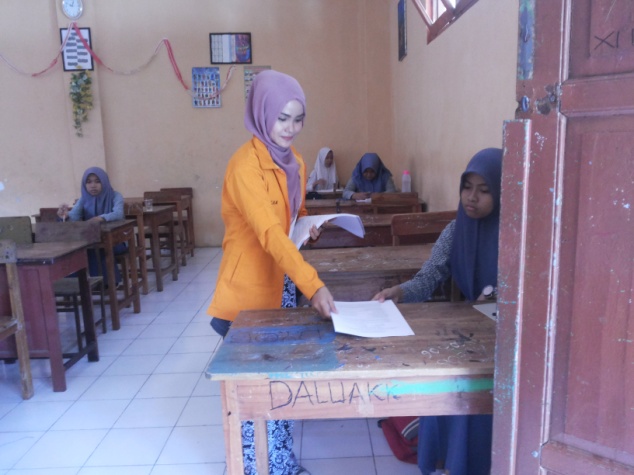 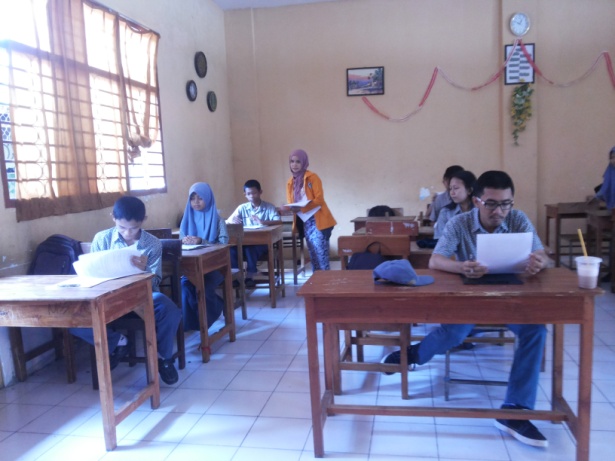 Siswa Belajar Menggunakan Media E-Book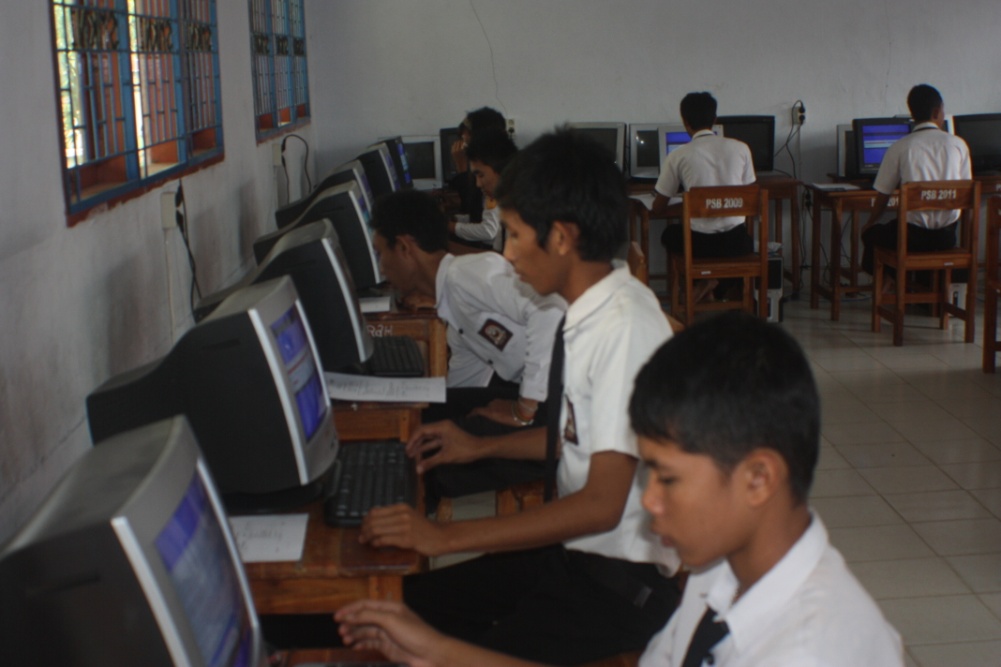 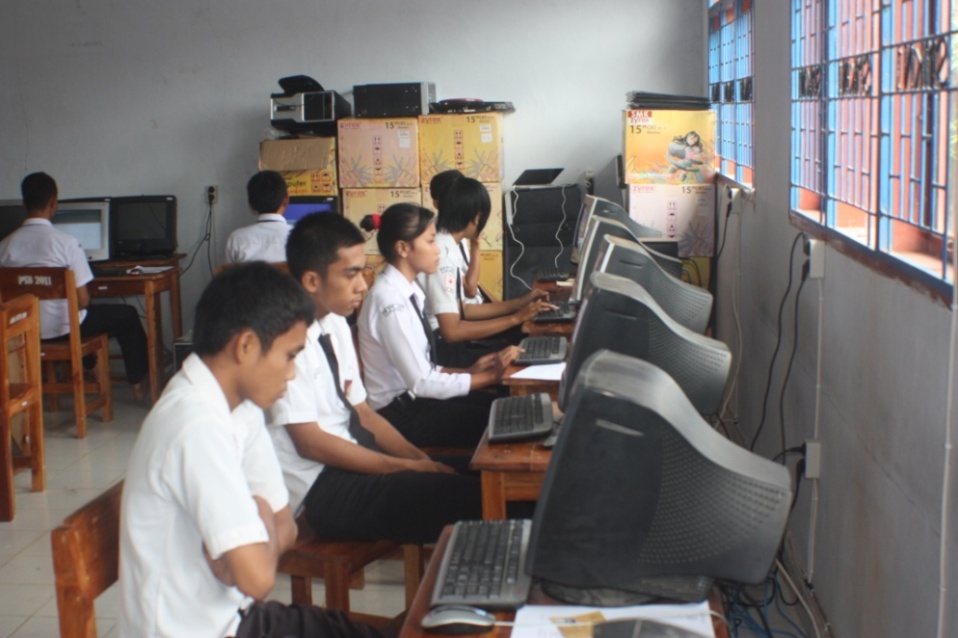 Pemberian Postest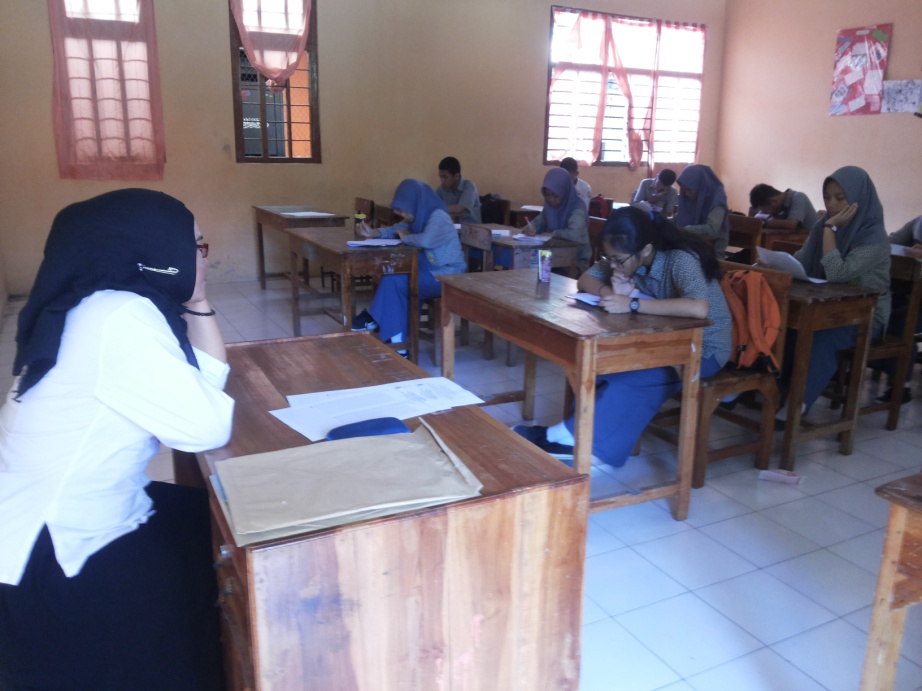 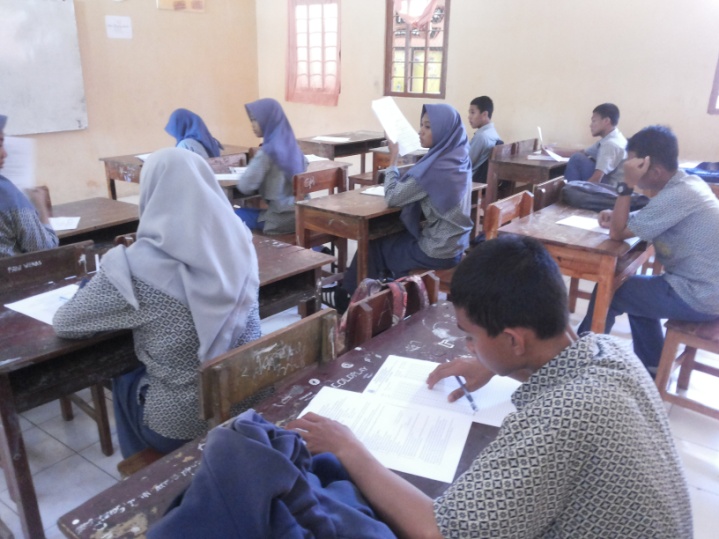 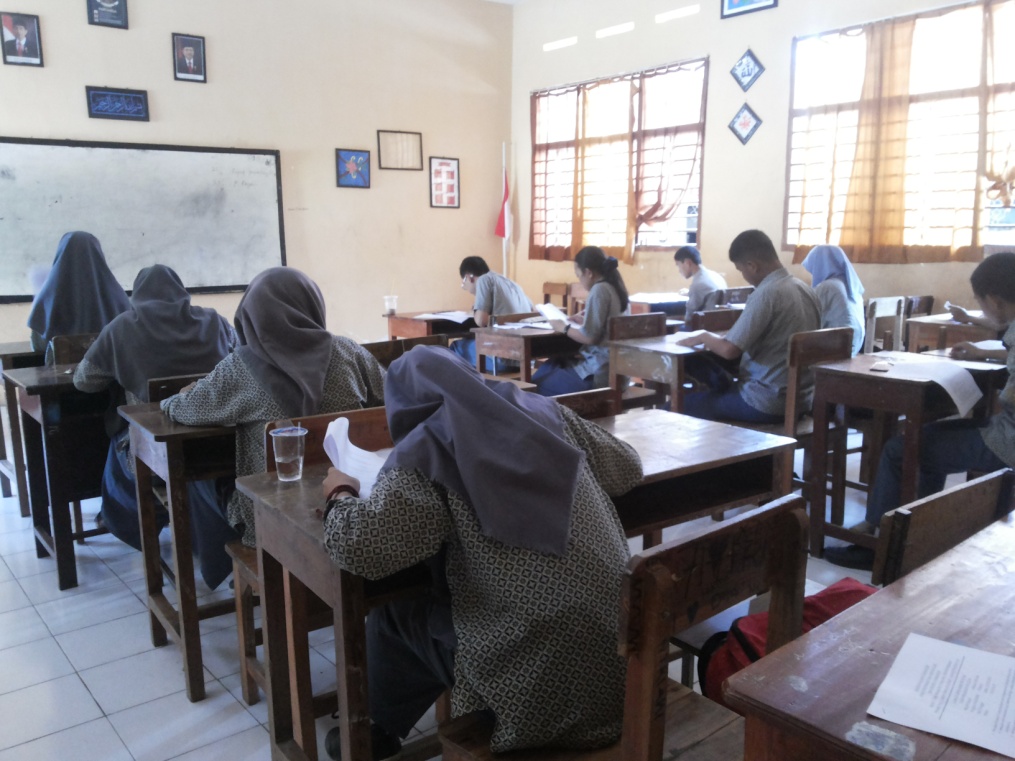 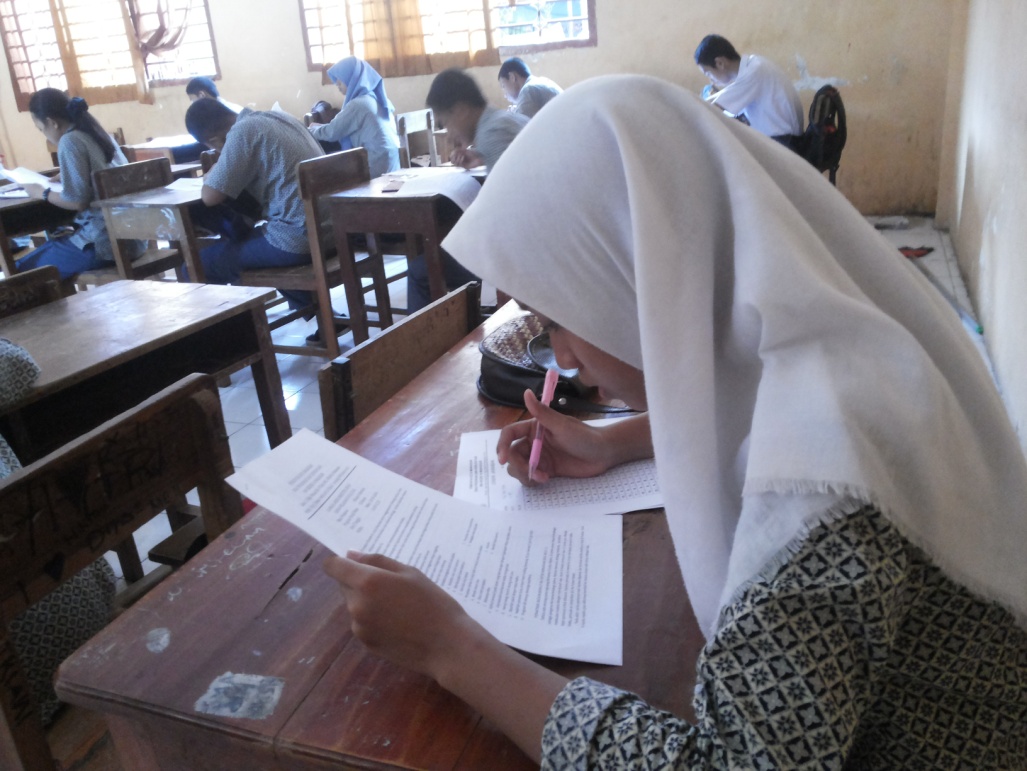 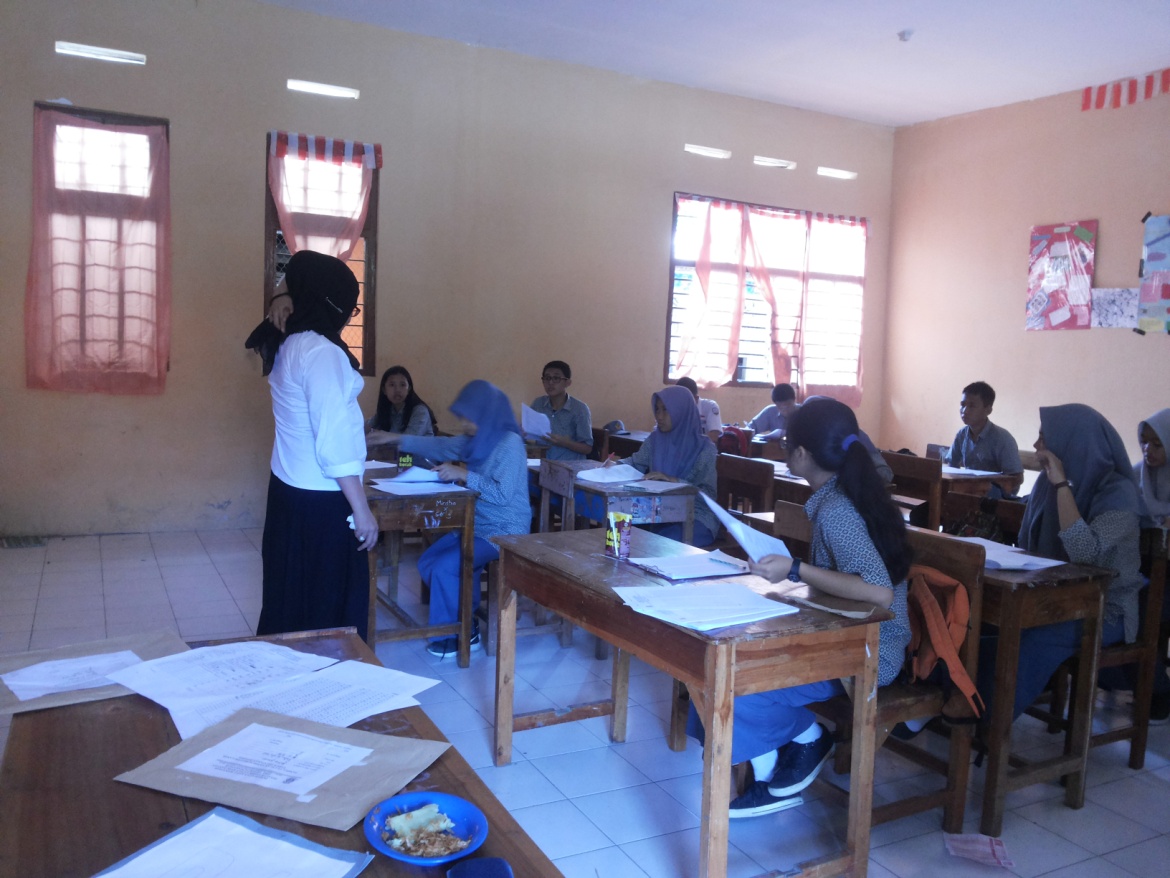 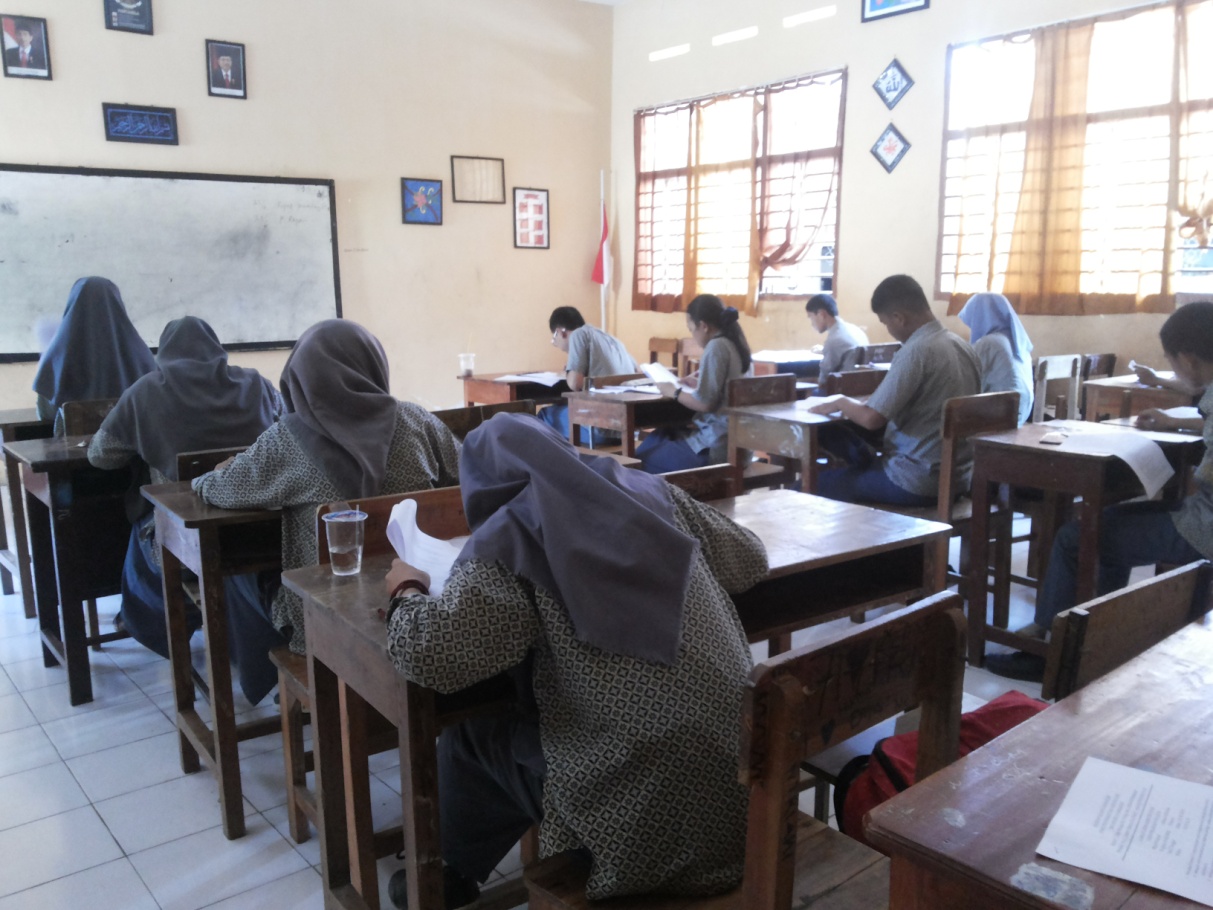 Tampilan Buku Elektronik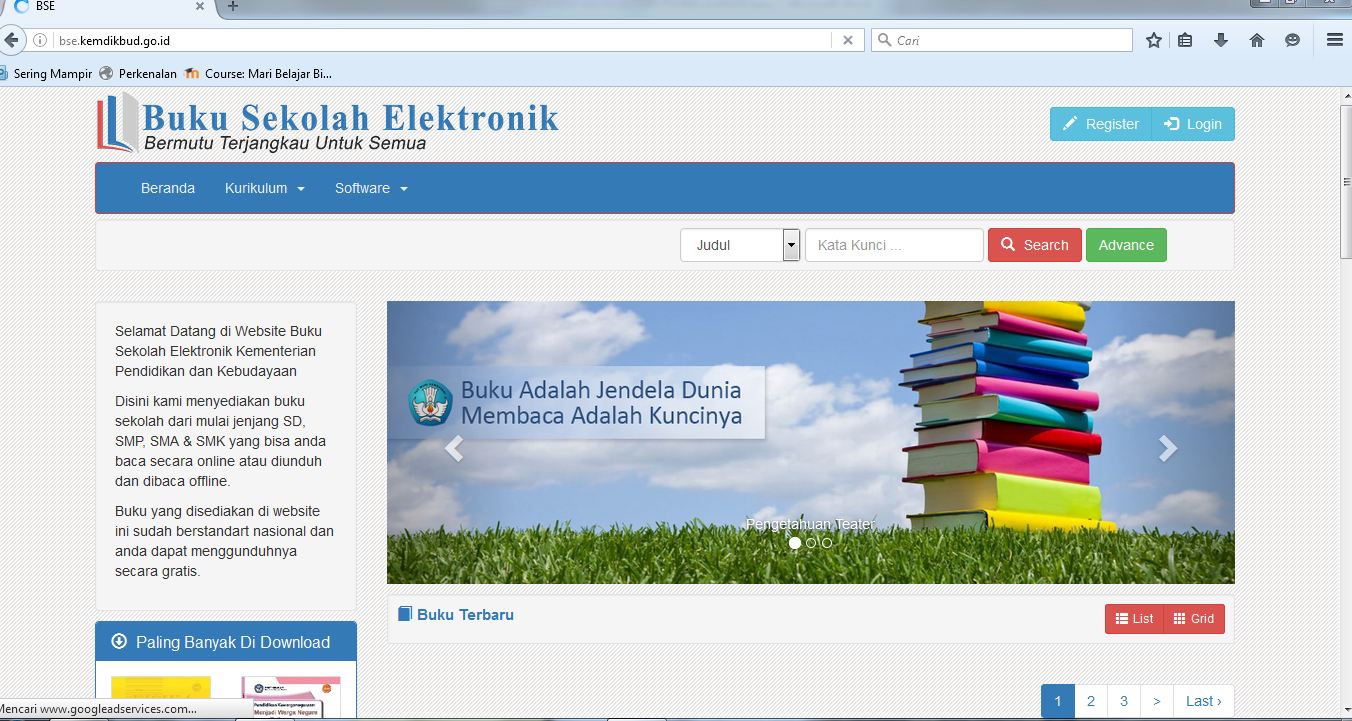 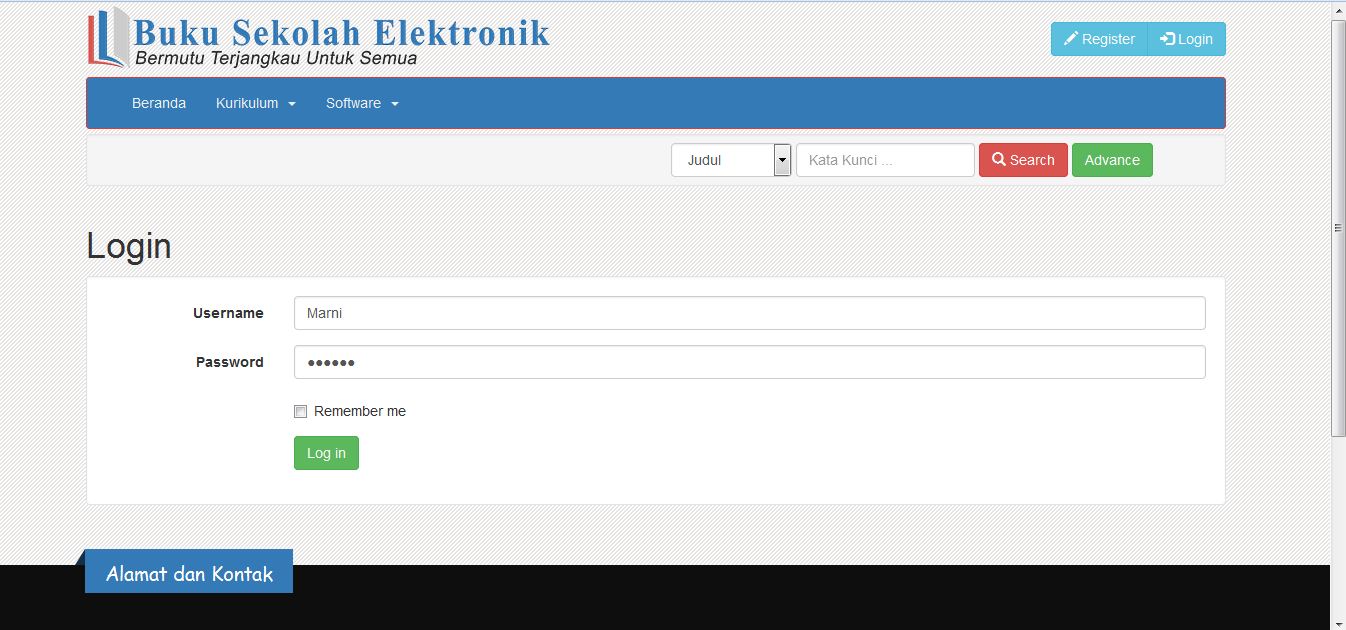 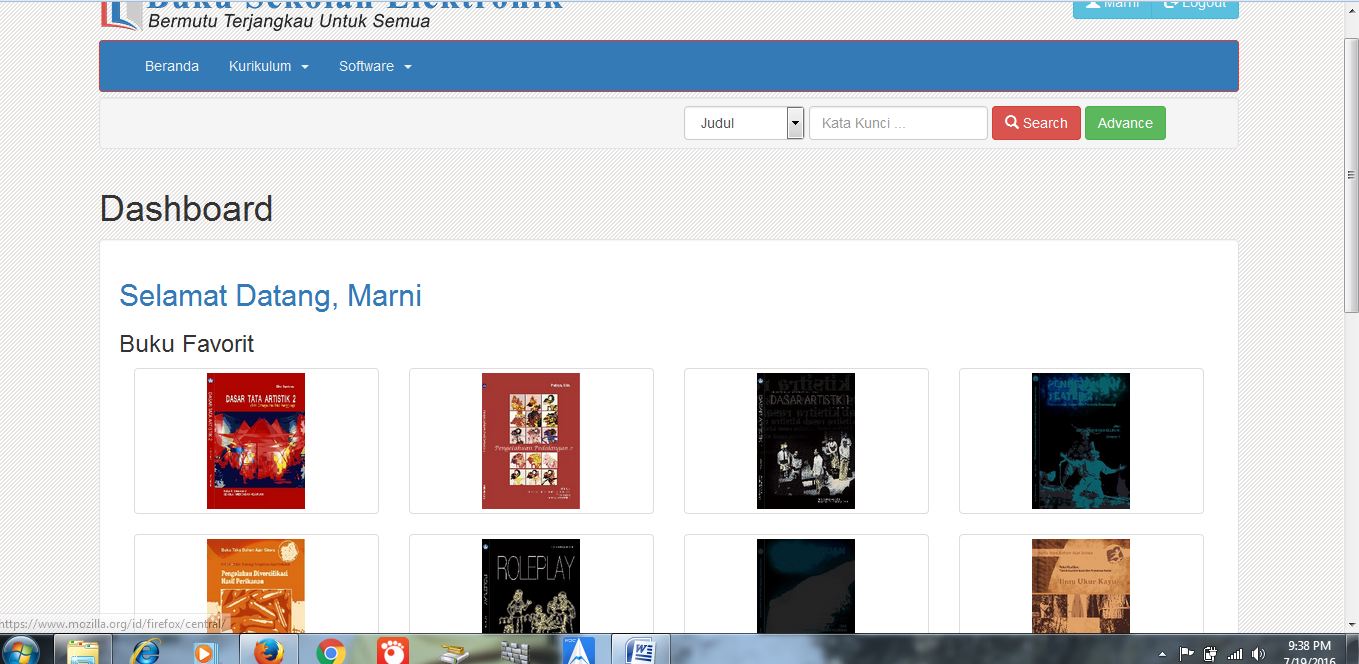 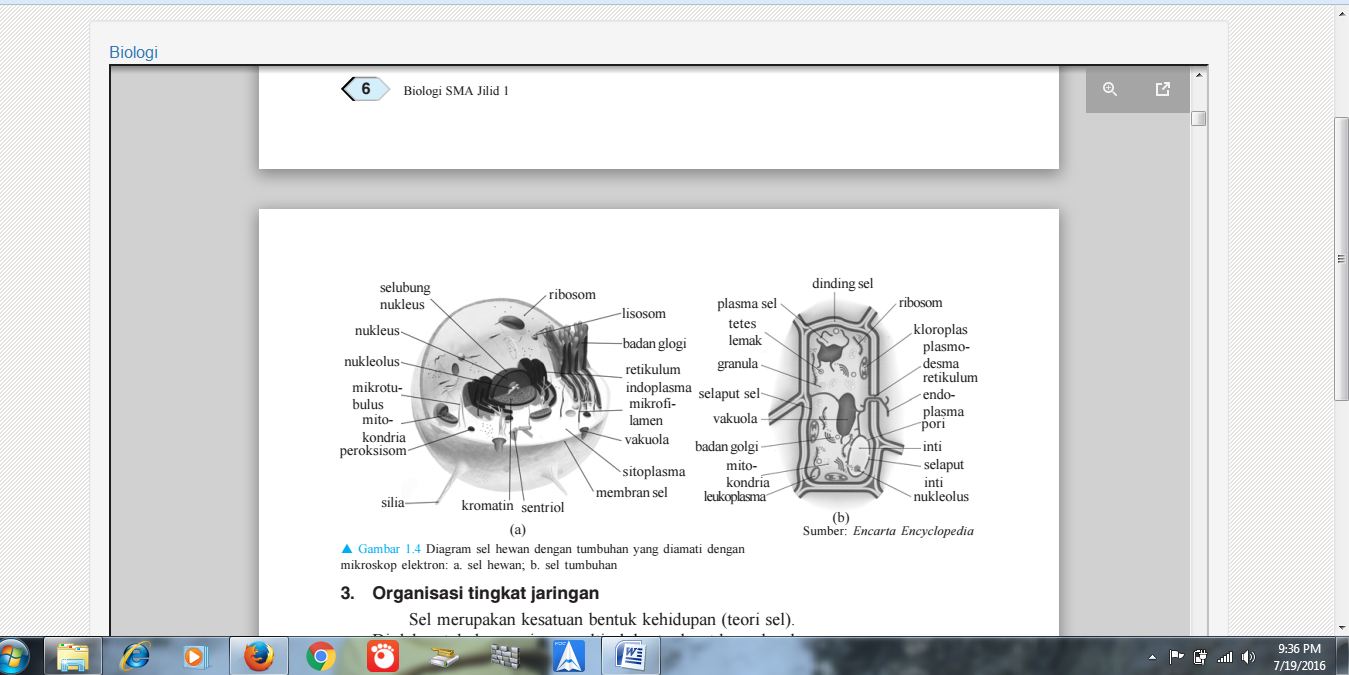 